Compare the following data sets.  Always justify your choice and make sure you are specific using at least two statistics in your explanation.The prices for a sample of televisions are shown.Create a histogram for each set of data and describe their shape.Describe the data sets using either the means and standard deviations or the five-number summaries.  Justify your choice. If you are looking for the best deal on purchasing a TV, where should you buy the TV?  Use at least two statistics to justify your choice.Create a dot plot from the following data and describe the shape of the data.5, 6, 5, 9, 10, 4, 2, 6, 4, 5, 6, 8, 10, 6, 8, 6, 5, 6, 8, 4, 5, 6, 8, 9, 6, 6, 3, 2, 1, 6, 8, 6, 5, 4, 4, 3, 3, 3Refer to the table to find the mean, median, mode, range, and standard deviation of Rhonda’s earnings.Review.Graph the linear equation:  y = Graph the linear inequality: -3x + y < 5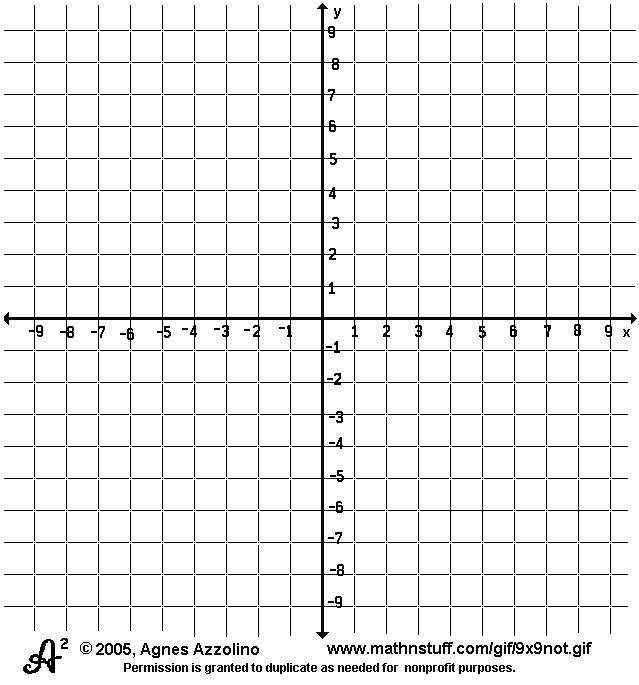 The Electronics SuperstoreGame Central46, 25, 62, 45, 30, 43, 40, 46, 33, 53, 35, 38, 39, 40, 52, 42, 44, 48, 50, 35, 32, 55, 28, 5853, 49, 26, 61, 40, 50, 42, 35, 45, 48, 31, 48, 33, 50, 35, 55, 38, 50, 42, 53, 44, 54, 48, 58Rhonda’s Pay ($)Rhonda’s Pay ($)Rhonda’s Pay ($)4555534753544456596347536057624450456053496247